Steps to Prepare for Your Performance ConversationStep 1 – Gather Relevant DocumentationJob descriptionLast year's performance evaluationReports you've createdSamples of your workNotes from regular update meetingsAccomplishments/activities logEmails/correspondence you receivedInput from others who have worked with youTraining and development activities you’ve completedRecognition, awards, etc.Current projects you are working on and your progressStep 2 – Prepare Your Self-AppraisalAllow yourself about an hour and a half to two hours to complete the self-appraisal and prepare for your performance conversation.  Conduct the self-appraisal in a quiet place without interruptions so you can devote your full attention and reflection to the process.Review your job descriptionWhat major responsibilities are you performing that are not included?What responsibilities are you not performing?  Why?Prepare a list of accomplishments using the                  method to have the greatest impact.
Review each STAR point to process your goal assessment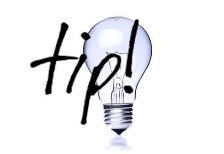 Listing accomplishments and strengths is your time to shine.  It’s an opportunity to boast with grace and diplomacy without putting any of your colleagues down or taking credit for someone else’s work.  Don’t be modest; state your accomplishments objectively and accurately.Evaluating your data using the STAR methodIdentify goals that were not met and projects/assignments that were not completed.  What challenges or barriers prevented you from meeting goals and completing projects/assignments?What strengths did you use?  What areas are in need of improvement?Supervisor QuestionsIs there anything your supervisor can do to help you succeed?What other issues/topics do you want to raise with your supervisor?What feedback would you like to give your supervisor?Step 3 – Prepare for Your Performance ConversationShare your self-appraisal with your supervisorThink through the conversation you will have with your supervisorWhat reaction do you anticipate from your supervisor?  How have your previous meetings and conversations gone?What positive feedback do you expect from your supervisor?  How will you react?What constructive feedback do you expect from your supervisor?  How will you react?What do you need from your supervisor or want to ask him/her to do so you can be successful?SDescribe the SITUATION or problem encountered.  Provide the context.TWhat was the specific TASK?  What was the challenge or problem?  What were you working toward?  What limitations, complexities, deadlines were you up against?ADescribe the specific ACTION you took.  What did you do?  How did you do it?  Consider actions that fall in these categories:  degree of difficulty, one of a kind, first-time, high-visibility, large volume of work, deadlines, competing priorities, innovation required.RWhat was the RESULT of your actions?  What was the impact?  Quantify – savings, accomplishments, recognition, etc.SITUATIONTASKACTIONRESULT